Departament Informatyzacjitel. 22 369 23 29         e-mail: sekretariatdinf@gios.gov.pl      ul. Bitwy Warszawskiej 1920 r. 3, 02 – 362 Warszawa		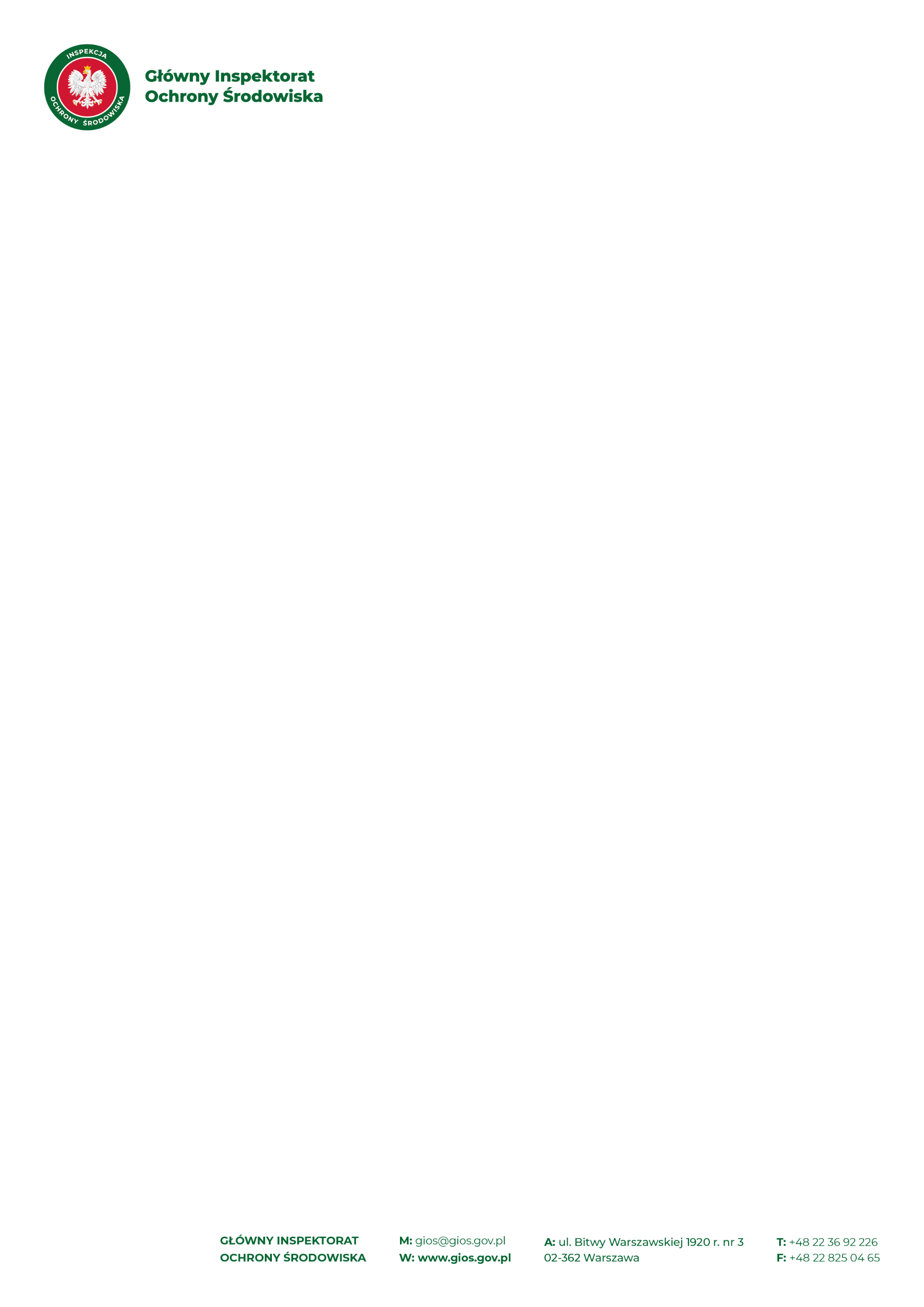 Załącznik do zapytania ws. rozeznania rynku___________					      	   ______________________Pieczęć firmowa						miejscowość i dataFORMULARZ CENOWYprzygotowany na potrzeby procedury szacowania wartości zamówienia dla zamówienia:„Aplikacja mobilna Głównego Inspektoratu Ochrony Środowiska Mój GIOŚ”.Uprzejmie prosimy o uzupełnienie danych Oferenta i sporządzenie kalkulacji kosztów 
i terminów Zamówienia zgodnie z tabelami przedstawionymi poniżej.Tab. 1. Dane OferentaTab. 2. Kalkulacja kosztów „Aplikacja mobilna Głównego Inspektoratu Ochrony Środowiska Mój GIOŚ”.Termin ważności przedstawionej oferty: __________________________ Podpis i pieczątka Oferenta(-ów): __________________________Nazwa(y) Oferenta(-ów) / Imiona i nazwiska OferentówDane adresowe Oferenta(ów)Dane adresowe Oferenta(ów)Kod pocztowy siedziby, miejscowość, krajUlica, numer domu, numer lokaluNumer telefonu, numer faksu, adres emailL.p.Przedmiot zamówieniaCzas realizacji Wartość netto [zł]Wartość brutto [zł]Uwagi1.„Aplikacja mobilna Głównego Inspektoratu Ochrony Środowiska Mój GIOŚ”.